Publicado en Madrid el 29/11/2022 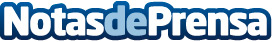 Qustodio: Las redes sociales y los trastornos alimenticios: ¿Cómo encontrar un equilibrio?En España existen 400.000 casos de personas que sufren Trastorno de la Conducta Alimentaria (TCA) y se espera que aumente un 12% en los próximos 12 años, según la Fundación FitaDatos de contacto:Alfonso Gonzalez-Carrascosa609448202Nota de prensa publicada en: https://www.notasdeprensa.es/qustodio-las-redes-sociales-y-los-trastornos Categorias: Medicina Nutrición Educación Psicología http://www.notasdeprensa.es